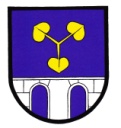 Nezvěstice 277, 332 04 NezvěsticeŽ Á D O S T  O  P R O N Á J E M  O B E C N Í H O  B Y T U1. Základní údaje o žadateli:Jméno:.......................................................Příjmení:........................................................Titul:.......................Rodné příjmení:.........................................Stav:.............................................................................................Datum narození:........................................Rodné číslo:..................................................................................Trvalé bydliště (město, ulice, č. popisné, č. orientační, PSČ):...............................................................................................................................................................................................................................................Adresa pro písemný styk (město, ulice, č. popisné, č. orientační, PSČ):...............................................................................................................................................................................................................................Tel. pevný:.................................................mobilní:.................................... E-mail:.....................................Zaměstnavatel:...............................................................................................................................................(adresa, místo pracoviště nebo podnikání)Pracovní zařazení:...........................................................................................................2. Základní údaje o manželovi/manželce žadatele:Jméno:.......................................................Příjmení:........................................................Titul:.......................Rodné příjmení:.........................................Stav:.............................................................................................Datum narození:........................................Rodné číslo:..................................................................................Trvalé bydliště (město, ulice, č. popisné, č. orientační, PSČ):...............................................................................................................................................................................................................................................Adresa pro písemný styk (město, ulice, č. popisné, č. orientační, PSČ):...............................................................................................................................................................................................................................Tel. pevný:.................................................mobilní:.................................... E-mail:.....................................Zaměstnavatel:...............................................................................................................................................(adresa, místo pracoviště nebo podnikání)Pracovní zařazení:...........................................................................................................3. Základní údaje o osobách, které budou pronajatý byt obývat (mimo žadatele a jeho manžela)Jméno:...................... Příjmení:............................. Rodné číslo:........................ Vztah k žadateli:........................Jméno:...................... Příjmení:............................. Rodné číslo:........................ Vztah k žadateli:........................Jméno:...................... Příjmení:............................. Rodné číslo:........................ Vztah k žadateli:........................Jméno:...................... Příjmení:............................. Rodné číslo:........................ Vztah k žadateli:........................Jméno:...................... Příjmení:............................. Rodné číslo:........................ Vztah k žadateli:........................Jméno:...................... Příjmení:............................. Rodné číslo:........................ Vztah k žadateli:........................Jméno:...................... Příjmení:............................. Rodné číslo:........................ Vztah k žadateli:........................Předpoklad celkového počtu osob, které budou byt užívat:počet dospělých   ................           počet dětí (do 18 let) ..........................4. Charakteristika dosavadního (trvalého) bydliště žadatele:Vztah žadatele k bydlišti (označte křížkem):nájemce bytu □                    vlastník bytu □              u rodičů □         u prarodičů □          u příbuzných □                      v podnájmu □             na ubytovně  □jiné .................................5. Žadatel tímto výslovně prohlašuje následující:a) Výslovně prohlašuje, že on ani jeho manžel (manželka) není vlastníkem nebo spoluvlastníkem bytu nebonemovitosti určené k bydlení, b) výslovně souhlasí, aby Obec Nezvěstice, se sídlem Nezvěstice 277, 332 04 Nezvěstice, IČ 00257028  shromažďovala a zpracovávala výše uvedené osobní údaje týkající se jeho osoby ve smyslu zákona č. 101/2000 Sb., o ochraně osobních údajů, ve znění pozdějších předpisů, a to po dobu neurčitou v souvislosti s touto žádostí o pronájem obecního bytu,c) výslovně prohlašuje, že veškeré jím uvedené údaje v této žádosti o pronájem obecního bytu jsou pravdivé,d) výslovně souhlasí a je srozuměn s tím, že tato žádost není právně závazná, tzn. Obec Nezvěstice nenípovinna uzavřít se žadatelem nájemní smlouvu a žadatel není oprávněn domáhat se uzavření nebo zajištěníuzavření jakékoliv nájemní smlouvy,e) výslovně prohlašuje, že si je vědom své povinnosti, oznámit obci Nezvěstice každou změnu, která jepodstatná pro rozhodnutí o uzavření nájemní smlouvy na pronájem bytu, nebo stanovení podmínek k jejímuuzavření, a to nejpozději do 30 dnů ode dne, kdy tato změna nastala a své povinnosti žádost o pronájemobecního bytu nejméně jedenkrát ročně písemně aktualizovat,V ................................................. dne ............................................................................................Podpis žadatele